Методические рекомендации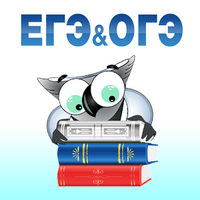 по подготовке к итоговой аттестации по русскому языку и литературе(12.03.2020 г.)1.Уделяйте на уроках больше внимания орфографическому и пунктуационному анализу. 2.Проработайте с выпускниками правила написания личных окончаний глаголов и суффиксов причастий.3. Учите школьников выделять и понимать авторскую мысль. Предлагайте детям тексты, в которых авторская позиция выражена неявно. 4. Учите их выполнять смысловой анализ художественного и научно-популярного текста.5.Развивайте на уроках умение излагать и аргументировать свою мысль. Для этого предлагайте школьникам для анализа тексты, в которых есть спорные утверждения.6. Обращайте внимание школьников на то, что у слова есть разные языковые значения: лексическое, грамматическое, словообразовательное и др., предлагайте детям такие упражнения, которые помогут отработать и предотвратить ошибки, которые связаны с нарушением лексической сочетаемости слов, употреблением слов в несвойственном значении и пр.7. Введите единый речевой режим в вашей школе. Разработайте единый подход к формированию и оцениванию основных видов речевой деятельности: слушания, письма, чтения, говорения. 8. Повышайте уровень читательской культуры школьников на уроках русского языка и литературы и во внеурочное время.9. Формируйте умение внимательно читать и  анализировать текст, выделять и формулировать поставленную проблему, понимать и кратко излагать позицию автора исходного текста.10. Используйте для анализа в практике преподавания русского языка и литературы тексты разнообразной тематики классической и  современной литературы, ставящие перед выпускником серьезные проблемы нравственного выбора и одновременно отличающиеся стилевым разнообразием.11.Систематически повышайте уровень всех видов практической грамотности учащихся, используя для этого специальные упражнения, аналогичные заданиям демоверсии ЕГЭ.12. Организуйте дифференцированное обучение школьников с разным уровнем предметной подготовки по русскому языку и  литературе.13. В работе с одаренными детьми активнее используйте  опубликованные олимпиадные задания, упражнения повышенной сложности, дополнительную учебную литературу по русскому языку и литературе.14. Предоставляйте возможности обучающимся в исследовательской деятельностидля расширения лингвистического кругозора и повышения общей культуры языковой личности.15. Используйте эффективные методики преподавания русского языка и литературы при подготовке к ЕГЭ и ОГЭ.16. Широко используйте потенциал элективных курсов для решения актуальных задач по русскому языку и литературе.17. Развивайте электронную образовательную среду, позволяющую обучающимся получать дополнительную информацию при подготовке к итоговой аттестации по русскому языку и литературе.18. Активно включайте в практику обучения на уроках русского языка и литературы материалы открытого банка заданий и оценочных средств, опубликованных на официальных сайтах ФБГНУ ФИПИ и ГБОУ ДПО ИРО Краснодарского края.19. Для устранения пробелов в знаниях учащихся и повышения уровня ключевых предметных компетенций по русскому языку и литературе проводите сопоставительный анализ результатов учащихся по всему комплексу оценочных процедур (ВПР, КДР, ОГЭ, ЕГЭ).20. Используйте дидактические материалы, размещенные на сайте ГБОУ ИРО в разделе «Подготовка к аттестации учащихся», что поможет при изучении соответствующих тем или при обобщающем повторении курса.21.Углубляйте и расширяйте знания учащихся по изученным темам и разделам школьного курса русского языка, проверяемым с помощью заданий тестовой части ОГЭ, на основе эффективной организации обобщающего повторения.